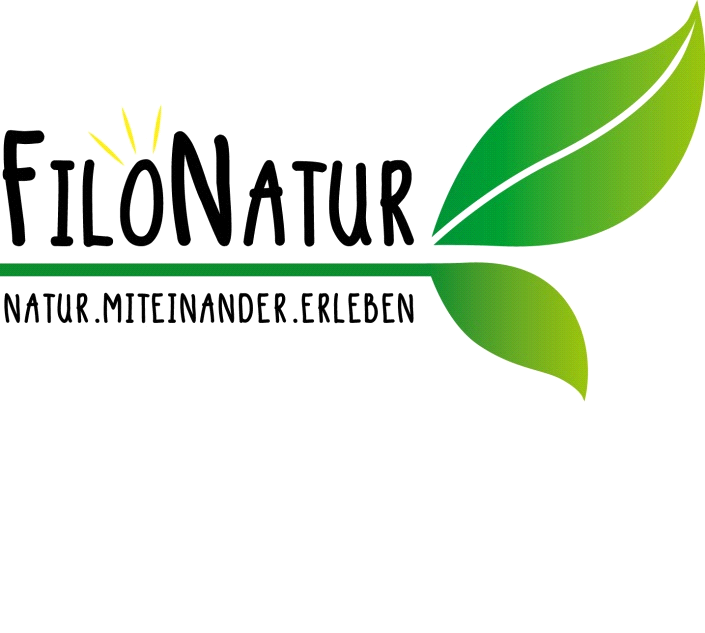 SAMINAHOF-StallübernachtungTermin: 		12. Juli 2019 | 10.00 – 16.00 UhrKosten: 		Mitglieder 165,00€, Nichtmitglieder 195,00€Anmeldeschluss: 		bis 7 Tage vorherMindestteilnehmerzahl:		4. Personen Gemeinsam lernen wir alles über Pferde und Ponys. Wo leben sie, was fressen sie, wie verhalten sie sich in der Herde? Was ist die tägliche Arbeit mit Pferden? In unserem Stall warten liebenswürdige Ponys und Pferde auf ihre Freunde. Wir pflegen und füttern, misten, putzen, beobachten, satteln, zäumen und reiten. Reiten fördert die geistige, seelische und körperliche Entwicklung eines jeden. Entspannung, Abenteuer, sich frei fühlen auf dem Rücken der Pferde, neue Freunde finden, Interessen austauschen und loslassen vom Alltag und viel Liebe zu Natur und Tieren genießen, dass alles kannst du bei diesem Erlebnistag erleben! Zudem wird auch ein tolles Abendprogramm geboten, es wird ein Lagerfeuer gemacht wo alle den Abend gemütlich ausklingen lassen können. Anmeldung unter filonatur@saminahof.at telefonisch unter 0650/ 70 29 760AGB unter: http://filonatur.saminahof.at/agb